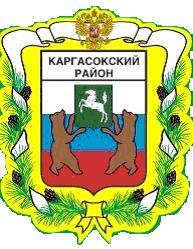 МУНИЦИПАЛЬНОЕ ОБРАЗОВАНИЕ «Каргасокский район»ТОМСКАЯ ОБЛАСТЬАДМИНИСТРАЦИЯ КАРГАСОКСКОГО РАЙОНАВ соответствии с изменениями бюджетного законодательстваАдминистрация Каргасокского района постановляет:1.Внести в постановление Администрации Каргасокского района от 26.11.2013 №359 «О финансовой поддержке социально ориентированных некоммерческих организаций, осуществляющих деятельность на территории Каргасокского района» следующее дополнение:Подпункт в) пункта 6 Правил предоставления финансовой поддержки социально ориентированным некоммерческим организациям из бюджеьа муниципального образования «Каргасокский район», утвержденных указанным постановлением, дополнить абзацем следующего содержания:«- запрет приобретения за счет полученных средств иностранной валюты, за исключением операций, осуществляемых в соответствии с валютным законодательством Российской Федерации при закупке (поставке) высокотехнологичного импортного оборудования, сырья и комплектующих изделий.»2.Настоящее постановление вступает в силу со дня его официального опубликования в установленном порядке.ПОСТАНОВЛЕНИЕПОСТАНОВЛЕНИЕПОСТАНОВЛЕНИЕ27.04.2016№ 117с. Каргасокс. КаргасокО внесении дополнения в постановление Администрации Каргасокского района от 26.11.2013 №359Глава Каргасокского района                                                           А.П.АщеуловАндрейчук Т.В.,2-11-95